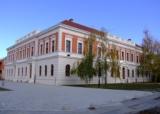 REPUBLIKA HRVATSKAOSJEČKO-BARANJSKA ŽUPANIJAOSNOVNA ŠKOLA JAGODE TRUHELKECRKVENA 2331000 OSIJEKKLASA : 400-01/20-01/02URBROJ: 2158-16-01-20-1Osijek, 14.07.2020.            Na temelju članka 82. Pravilnika o proračunskom računovodstvu i računskom planu (“Narodne novine” br. 124/14, 115/15, 87/16 I 3/18) i članka 47. Statuta Škole, Školski odbor Osnovne škole Jagode Truhelke u Osijeku  na sjednici održanoj 14.07.2020. godine donosiO D L U K U                                                      o raspodjeli viška prihoda za                                                                                                                                                                                           2019. godinu                                                                                  Članak 1.     Stanja utvrđena na osnovnim računima podskupine 922 i iskazana u godišnjem Financijskom izvještaju za 2019. godinu utvrđena su kako slijedi:Članak 2Rezultat iz članka 1. Ove Odluke raspoređuje se prema izvorima financiranja.Članak 3.                     Višak prihoda u ukupnom iznosu od 220.954,00 kn namjenski će se utrošiti              za  tekuće poslovanje i nabavu potrebne opreme tijekom 2020. godine.Članak 4.Ova odluka stupa na snagu danom donošenja.ObrazloženjePrema članku 82. Pravilnika o proračunskom računovodstvu i računskom planu (Narodne novine, br. 124/14, 115/15, 87/16, 3/18) rezultat poslovanja ostvaren u proračunskoj godini raspodjeljuje se u sljedećoj, u skladu s Odlukom o raspodjeli rezultata i uz pridržavanje ograničenja u skladu s propisima iz područja proračuna.Predsjednica školskog odbora:                                                                                                                  Danijela Zorinić, profOsnovni računNaziv računaIznos 92211Višak prihodaposlovanja220.954,0092212Višak prihoda od nefinancijske imovine92213Višak prihoda od financijske imovine92221Manjak prihoda poslovanja92222Manjak prihoda od nefinancijske imovine92223Manjak primitaka od financijske imovineUKUPNOVišak prihoda220.954,00Osnovni računNaziv računaIznos 636Državni proračun43.200,00652Prihodi po posebnim propisima1.825,40661Vlastiti prihodi21.781,78638Tekuće pomoći temeljem prijenosa EU sredstava-ERASMUS KA1 I KA2153.033,26634Pomoći od izvanproračunskih korisnika-stručno osposobljavanje 1.113,56UKUPNOVišak prihoda220.954,00